Dunlop ECC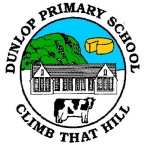 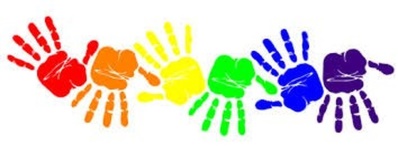  Week Sheet Information and ReflectionsWeek Beginning: 20.9.2021Dunlop ECC Week Sheet Information and ReflectionsWeek Beginning: 20.9.2021Dunlop ECC Week Sheet Information and ReflectionsWeek Beginning: 20.9.2021Monday20.9.2021HolidayHolidayTuesday21.9.2021AM: P.E. Shape huntTogether Time: Rights Respecting SchoolAM: P.E. Shape huntTogether Time: Rights Respecting SchoolWednesday22.9.2021Together Time: French with CamembearTogether Time: French with CamembearThursday23.9.2021Together Time: Movement MattersTogether Time: Movement MattersFriday24.9.2021Together Time: Fischy MusicFrench Café Together Time: Fischy MusicFrench Café Reflections: Last week in Dunlop ECC We have been learning about 2D shape through taking part in different games with the large carpet shapes and by sorting shapes into groups when outdoors. We have been exploring and investigating 3D objects, and we used some 3D objects at the creative area to create junk models.  Outdoors the children were exploring pattern and how their bodies move by taking part in rhythmic dance with ribbons and music.We have been learning to use real tools safely and we have created a weaving log with ribbons and our own geo boards so we can make shapes outside.We have been painting shapes in the playground with water.We baked banana bread for snack.  To do this we measured the ingredients and followed Mrs Thomson’s instructions.The children were making different shapes with their bodies at P.E. and were identifying shape and colour in the playground.For French this week we practised our French songs and we were learning how to say our names.We have been making patterns and learning to copy and continue patterns in the playdough with buttons.Reflections: Last week in Dunlop ECC We have been learning about 2D shape through taking part in different games with the large carpet shapes and by sorting shapes into groups when outdoors. We have been exploring and investigating 3D objects, and we used some 3D objects at the creative area to create junk models.  Outdoors the children were exploring pattern and how their bodies move by taking part in rhythmic dance with ribbons and music.We have been learning to use real tools safely and we have created a weaving log with ribbons and our own geo boards so we can make shapes outside.We have been painting shapes in the playground with water.We baked banana bread for snack.  To do this we measured the ingredients and followed Mrs Thomson’s instructions.The children were making different shapes with their bodies at P.E. and were identifying shape and colour in the playground.For French this week we practised our French songs and we were learning how to say our names.We have been making patterns and learning to copy and continue patterns in the playdough with buttons.Reflections: Last week in Dunlop ECC We have been learning about 2D shape through taking part in different games with the large carpet shapes and by sorting shapes into groups when outdoors. We have been exploring and investigating 3D objects, and we used some 3D objects at the creative area to create junk models.  Outdoors the children were exploring pattern and how their bodies move by taking part in rhythmic dance with ribbons and music.We have been learning to use real tools safely and we have created a weaving log with ribbons and our own geo boards so we can make shapes outside.We have been painting shapes in the playground with water.We baked banana bread for snack.  To do this we measured the ingredients and followed Mrs Thomson’s instructions.The children were making different shapes with their bodies at P.E. and were identifying shape and colour in the playground.For French this week we practised our French songs and we were learning how to say our names.We have been making patterns and learning to copy and continue patterns in the playdough with buttons.Linked Home LearningLinked Home LearningLinked Home LearningHome Learning LiteracyHome Learning LiteracyHome Learning NumeracyMaths Month ChallengeCan you create a nature picture using natural items you would find outside? Pictures could include;· 1 shell, 2 twigs, 3 leaves, 4 petals· A symmetrical pattern of twigs or leaves· Different shaped items· Items that are long and shortYou can email any photographs of the shapes you find to me and I will print them off. pauline.marshall@eastayrshire.org.ukAny Other Information French Friday – This Friday will be the 1st French café of this year.  The children will have the opportunity to come along to our French café and try some crossiants and practise their French words.  We would appreciate it if your child could come wearing the colours of the French flag, berets are most welcome to.If you have not sent a bag with a change of clothes and wellies in with your child yet, can you please do so ASAP.As we have P.E every Tuesday, can you please dress your child in trainers and clothes suitable for exercise, for them to be able to move comfortably.Can you help?We are looking for donations to help us extend your children’s learning.  If you have any of the following, could you please hand them into the ECCOld electricals such as; dvd players, sky/virgin boxes, computers, cameras, telephones, mobile phones, typewriters.Old children’s bikesThis is to develop a tinker area, allowing the children to develop skills for life by using real tools to take these items apart and find out how they work. We would also like any:Doorbells, door chains, door handle, calculater, bicycle bell, padlock, hinges, bolt locks, push lights, springs, spring door stop, light switch, door knocker.  This is for us to create a tinker board for the children.We are also looking for wood and nails, for the children to build models using real tools.Top soilMilk/Juice bottle topsAny Other Information French Friday – This Friday will be the 1st French café of this year.  The children will have the opportunity to come along to our French café and try some crossiants and practise their French words.  We would appreciate it if your child could come wearing the colours of the French flag, berets are most welcome to.If you have not sent a bag with a change of clothes and wellies in with your child yet, can you please do so ASAP.As we have P.E every Tuesday, can you please dress your child in trainers and clothes suitable for exercise, for them to be able to move comfortably.Can you help?We are looking for donations to help us extend your children’s learning.  If you have any of the following, could you please hand them into the ECCOld electricals such as; dvd players, sky/virgin boxes, computers, cameras, telephones, mobile phones, typewriters.Old children’s bikesThis is to develop a tinker area, allowing the children to develop skills for life by using real tools to take these items apart and find out how they work. We would also like any:Doorbells, door chains, door handle, calculater, bicycle bell, padlock, hinges, bolt locks, push lights, springs, spring door stop, light switch, door knocker.  This is for us to create a tinker board for the children.We are also looking for wood and nails, for the children to build models using real tools.Top soilMilk/Juice bottle topsAny Other Information French Friday – This Friday will be the 1st French café of this year.  The children will have the opportunity to come along to our French café and try some crossiants and practise their French words.  We would appreciate it if your child could come wearing the colours of the French flag, berets are most welcome to.If you have not sent a bag with a change of clothes and wellies in with your child yet, can you please do so ASAP.As we have P.E every Tuesday, can you please dress your child in trainers and clothes suitable for exercise, for them to be able to move comfortably.Can you help?We are looking for donations to help us extend your children’s learning.  If you have any of the following, could you please hand them into the ECCOld electricals such as; dvd players, sky/virgin boxes, computers, cameras, telephones, mobile phones, typewriters.Old children’s bikesThis is to develop a tinker area, allowing the children to develop skills for life by using real tools to take these items apart and find out how they work. We would also like any:Doorbells, door chains, door handle, calculater, bicycle bell, padlock, hinges, bolt locks, push lights, springs, spring door stop, light switch, door knocker.  This is for us to create a tinker board for the children.We are also looking for wood and nails, for the children to build models using real tools.Top soilMilk/Juice bottle tops